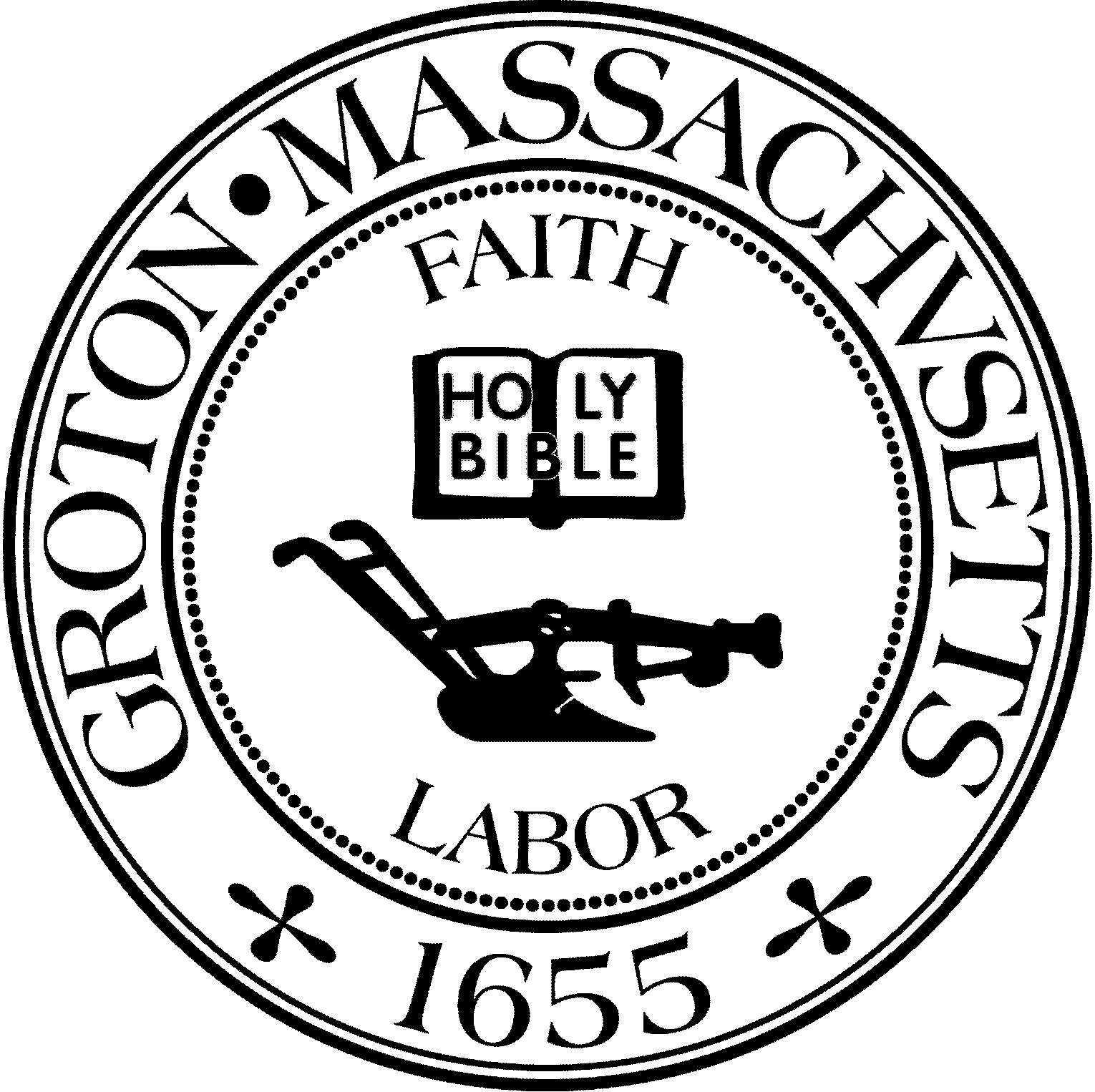 Town of GrotonZoning Board of Appeals173 Main Street         Groton, Massachusetts 01450Tel: (978) 448-1121                    Fax: (978) 448-1113August 16, 2023 - 6:30 PM - Second Floor Meeting RoomMembers Present and Voting for Public Hearing Bruce Easom, ChairmanJack Petropoulos, Full MemberThomas Peisel, Full MemberOther Members in AttendanceVeronica O’Donnell, Associate MemberThe meeting was called to order at 6:30 PM by Chairman Easom and stated that the meeting was being recorded for later broad cast. There will be video and audio for viewing. Chairman Easom read aloud the agenda for this meeting. Meeting Minutes315 Lost Lake Drive, Special Permit Application #2023-4Chairman Easom read aloud the public notice into the record.Chairman Easom stated that two voting members were unable to attend tonight, Jay Prager and Russ Harris. Member Petropoulos asked if it was appropriate to discuss this topic today and Mr. Easom said that it was best to discuss at a further meeting since this meeting will be continued to a further date so to not create an issue with the Mullen Rule.Member Peisel asked if he could ask a clarifying question about the 50-foot setback (in general) and Mr. Easom said to discuss this at a further meeting or to talk Town Planner Takashi Tada.Member Petropoulos made a motion to continue this special permit public hearing to the 23rd of August, 2023. Member Peisel seconded this motion and it was carried unanimously. General BusinessMember Peisel made a motion to adjourn. Member Petropoulos seconded the motion and it was carried unanimously via roll call vote.A motion to adjourn at 6:35 PM